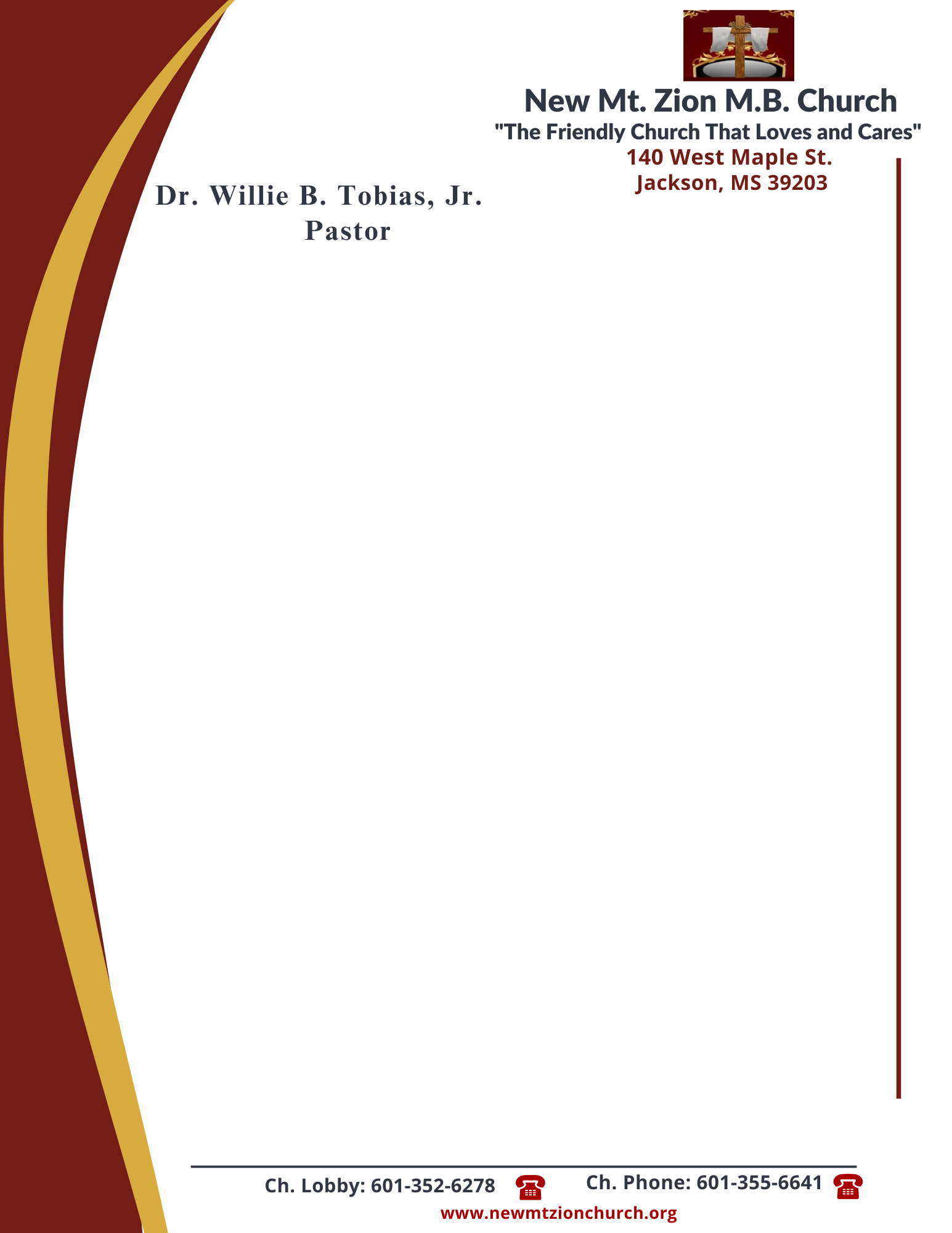   November 13, 2023                             “Overwork: Helping Others” Exodus Chapter 18: 1-27Exodus Chapter 18: Many of our acquaintances, friends, neighbors, and even perhaps ourselves are overworked. And there seems to be no end to the problem for many of us. Overwork is such a problem that it often causes marriages and health to deteriorate, to the point that both break down. Overwork was a problem, a real crisis that confronted Moses.In reading verses 19-27, what advice does Jethro give Moses? What should Moses be focusing on? What should be the qualifications of the other judges?  Briefly discuss the importance of taking Godly advice.  (Deacon Sylvestor Ford)“The Law and The Promises of GOD”Exodus Chapter 19: 1-25Exodus Chapter 19: How was God going to get "Egypt" (the spirit of the world) out of His people? First, God had to give them His law.In reading verses 1-4, when was the covenant given?  The persons involved in the covenant or agreement were threefold.  Who were they? (Sis. Ida Berry)In reading verses 5-9, in one word, God told His people what He expected of them.  What is that one word? Was this a conditional or unconditional covenant? (Sis. Carolyn Fleming)What does GOD mean when he challenges the people to sanctify themselves in verse 10? (Sis. Emelle Broome)In reading verses 11-15, how does God called His people to reverence and to fear His holy presence? How does GOD demanded that the people focus totally upon Him? (Deacon Vernell Sanders)